О внесении изменения в постановление от 31.03.2023 №343 "Об оплате труда работников администрации Мариинско-Посадского муниципального округа Чувашской Республики, замещающих должности, не являющиеся должностями муниципальной службы" В соответствии с постановлением Кабинета Министров Чувашской Республики от 24 октября 2023 г. N 666 "О внесении изменений в некоторые постановления Кабинета Министров Чувашской Республики", администрация Мариинско-Посадского муниципального округа постановляет: 1. Внести изменение в постановление администрации Мариинско-Посадского муниципального округа Чувашской Республики от 31.03.2023 № 343 "Об оплате труда работников администрации Мариинско-Посадского муниципального округа Чувашской Республики, замещающих должности, не являющиеся должностями муниципальной службы»:1.1. Приложение к Положению об оплате труда работников администрации Мариинско-Посадского муниципального округа Чувашской Республики, замещающих должности, не являющиеся должностями муниципальной службы, и порядке ее осуществления изложить в следующей редакции:Размеры
должностных окладов работников администрации Мариинско-Посадского муниципального округа Чувашской Республики, замещающих должности, не являющиеся должностями муниципальной службы2. Настоящее постановление вступает в силу после его официального опубликования в периодическом печатном издании "Посадский вестник» и распространяется на правоотношения, возникшие с 1 октября 2023 годаУправляющий делами-начальникотдела организационно-контрольной работы _______________________Иванов А.П.Начальник правового отдела____________________________________ Цветкова О.В. И.о. начальника МКУ Централизованная бухгалтерияМариинско-Посадского муниципального округа ______________________________________________________Е.Е. КарповаЗав. сектором кадровой работы__________________________Сапожникова С.В.О внесении изменения в постановление от 23.03.2023 № 301 «Об утверждении Порядка об оплате труда работников органов местного самоуправления Мариинско-Посадского муниципального округа Чувашской Республики, осуществляющих профессиональную деятельность по профессиям рабочих» В соответствии с постановлением Кабинета Министров Чувашской Республики от 24 октября 2023 г. N 666 «О внесении изменений в некоторые постановления Кабинета Министров Чувашской Республики», администрация Мариинско-Посадского муниципального округа постановляет: 1. Внести изменение в постановление администрации Мариинско-Посадского муниципального округа Чувашской Республики от 23.03.2023 № 301 «Об утверждении Порядка об оплате труда работников органов местного самоуправления Мариинско-Посадского муниципального округа Чувашской Республики, осуществляющих профессиональную деятельность по профессиям рабочих». 1.1. Раздел 2 Порядка об оплате труда работников органов местного самоуправления Мариинско-Посадского муниципального округа Чувашской Республики, осуществляющих профессиональную деятельность по профессиям рабочих изложить в следующей редакции:«II. Размеры окладов, повышающих коэффициентови персональных повышающих коэффициентов к окладамРазмеры окладов работников, повышающих коэффициентов и персональных повышающих коэффициентов к окладам устанавливаются с учетом требований к профессиональной подготовке и уровню квалификации, которые необходимы для осуществления соответствующей профессиональной деятельности, на основе отнесения профессий рабочих к профессиональным квалификационным группам общеотраслевых профессий рабочих, утвержденным приказом Министерства здравоохранения и социального развития Российской Федерации от 29 мая 2008 г. № 248н "Об утверждении профессиональных квалификационных групп общеотраслевых профессий рабочих", в следующих размерах:Повышающий коэффициент и персональный повышающий коэффициент к окладу (должностному окладу), ставке устанавливаются работнику с учетом уровня его профессиональной подготовки, сложности, важности выполняемой работы, степени самостоятельности и ответственности при выполнении поставленных задач и других факторов.Размер выплат по повышающему коэффициенту к окладу определяется путем умножения размера оклада работника на повышающий коэффициент.Размер выплат по персональному повышающему коэффициенту к окладу определяется путем умножения размера оклада работника на персональный повышающий коэффициент.Применение повышающего коэффициента и персонального повышающего коэффициента к окладу не образует новый оклад и не учитывается при начислении стимулирующих и компенсационных выплат.»2. Настоящее постановление вступает в силу после его официального опубликования в периодическом печатном издании "Посадский вестник» и распространяется на правоотношения, возникшие с 1 октября 2023 годаУправляющий делами-начальникотдела организационно-контрольной работы _______________________Иванов А.П.Начальник правового отдела____________________________________ Цветкова О.В. И.о. начальника МКУ Централизованная бухгалтерияМариинско-Посадского муниципального округа ______________________________________________________Е.Е. КарповаЗав. сектором кадровой работы__________________________Сапожникова С.В.О внесении изменения в постановление от 04.04.2023 № 364 «Об оплате труда работников администрации Мариинско-Посадского муниципального округа Чувашской Республики, замещающих должности, не являющиеся должностями муниципальной службы, и порядке ее осуществления» В соответствии с постановлением Кабинета Министров Чувашской Республики от 24 октября 2023 г. N 666 «О внесении изменений в некоторые постановления Кабинета Министров Чувашской Республики», администрация Мариинско-Посадского муниципального округа Чувашской Республики постановляет: 1. Внести изменение в постановление администрации Мариинско-Посадского муниципального округа Чувашской Республики от 04.04.2023 № 364 «Об оплате труда работников администрации Мариинско-Посадского муниципального округа Чувашской Республики, замещающих должности, не являющиеся должностями муниципальной службы, и порядке ее осуществления». Приложение к Положению об оплате труда работников администрации Мариинско-Посадского муниципального округа Чувашской Республики, замещающих должности, не являющиеся должностями муниципальной службы, и порядке ее осуществления изложить в следующей редакции:Размеры
должностных окладов работников администрации Мариинско-Посадского муниципального округа Чувашской Республики, замещающих должности, не являющиеся должностями муниципальной службы2. Настоящее постановление вступает в силу после его официального опубликования в периодическом печатном издании "Посадский вестники распространяется на правоотношения, возникшие с 1 октября 2023 годаУправляющий делами-начальникотдела организационно-контрольной работы ________________________Иванов А.П.Начальник правового отдела_______________________________________ Цветкова О.В. И.о. начальника МКУ Централизованная бухгалтерияМариинско-Посадского муниципального округа ________________________________________________________Е.Е. КарповаЗаведующий сектором кадровой работы___________________________________________Сапожникова С.В.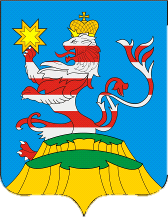 периодическое печатное изданиеПОСАДСКИЙВЕСТНИК2023декабрь,18,понедельник,№ 51Чăваш РеспубликинСĕнтĕрвăрри муниципаллă округĕн администрацийĕЙ Ы Ш Ă Н У 14.12.2023 1627 № Сĕнтĕрвăрри хули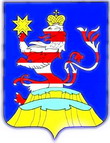 Чувашская РеспубликаАдминистрацияМариинско-Посадскогомуниципального округа П О С Т А Н О В Л Е Н И Е 14.12.2023 № 1627 г. Мариинский ПосадНаименование должностиДолжностной оклад (рублей)Начальник управления (службы) эксплуатации зданий, начальник отдела административно-хозяйственного обеспечения и обслуживания6095Заместитель начальника управления (службы) эксплуатации зданий, заместитель начальника отдела административно-хозяйственного обеспечения и обслуживания5297Инженер4712Заведующий: копировально-множительным бюро, машинописным бюро; старший инспектор-делопроизводитель, старший инспектор4126Стенографистка I категории, инспектор-делопроизводитель, инспектор3564Заведующий: экспедицией, хозяйством, складом; кассир, комендант, архивариус, стенографистка II категории, секретарь-стенографистка, машинистка I категории3311Машинистка II категории, секретарь-машинистка, экспедитор3084Глава Мариинско-Посадского
муниципального округа
Чувашской РеспубликиВ.В. ПетровЧăваш РеспубликинСĕнтĕрвăрри муниципаллă округĕн администрацийĕЙ Ы Ш Ă Н У 14.12.2023 1628 № Сĕнтĕрвăрри хулиЧувашская РеспубликаАдминистрацияМариинско-Посадскогомуниципального округа П О С Т А Н О В Л Е Н И Е 14.12.2023 № 1628 г. Мариинский ПосадПрофессиональные квалификационные группыРазмер оклада, рублейРазмер повышающего коэффициентаРазмер персонального повышающего коэффициентаОбщеотраслевые профессии рабочих первого уровня39561 квалификационный уровень0,05до 2,52 квалификационный уровень0,10до 3,0Общеотраслевые профессии рабочих второго уровня43461 квалификационный уровень0,11до 2,52 квалификационный уровень0,3до 3,0Глава Мариинско-Посадского
муниципального округа
Чувашской РеспубликиВ.В. ПетровЧăваш РеспубликинСĕнтĕрвăрри муниципаллă округĕн администрацийĕЙ Ы Ш Ă Н У18.12.2023 1643 № Сĕнтĕрвăрри хулиЧувашская РеспубликаАдминистрацияМариинско-Посадскогомуниципального округа П О С Т А Н О В Л Е Н И Е  18.12.2023 № 1643 г. Мариинский ПосадНаименование должностиДолжностной оклад (рублей)Начальник управления (службы) эксплуатации зданий, начальник отдела административно-хозяйственного обеспечения и обслуживания6095Заместитель начальника управления (службы) эксплуатации зданий, заместитель начальника отдела административно-хозяйственного обеспечения и обслуживания5297Инженер4712Заведующий: копировально-множительным бюро, машинописным бюро; старший инспектор-делопроизводитель, старший инспектор4126Стенографистка I категории, инспектор-делопроизводитель, инспектор3564Заведующий: экспедицией, хозяйством, складом; кассир, комендант, архивариус, стенографистка II категории, секретарь-стенографистка, машинистка I категории3311Машинистка II категории, секретарь-машинистка, экспедитор3084Глава Мариинско-Посадского
муниципального округа
Чувашской РеспубликиВ.В. ПетровПериодическое печатное издание «Посадский вестник»Адрес редакции и издателя:429570, г. Мариинский Посад, ул. Николаева, 47E-mail: marpos@cap.ruУчредители – муниципальные образования Мариинско-Посадского районаСтоимость- бесплатноГлавный редактор: А.П. ИвановВерстка: И.А. ЛьвоваТираж 30 экз. Формат А3